IcelandIcelandIcelandIcelandJune 2023June 2023June 2023June 2023MondayTuesdayWednesdayThursdayFridaySaturdaySunday1234The Seamen’s Day56789101112131415161718Icelandic National Day192021222324252627282930NOTES: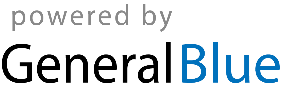 